                                                                                                 Chodzież dnia ___________________________________________________________        (Imię i nazwisko składającego deklarację)______________________________________________                          (dokładny adres)DEKLARACJA O WYSOKOŚCI DOCHODÓW Za okres _________________________________________________________________________ (pełnych trzech miesięcy kalendarzowych poprzedzających datę złożenia wniosku) Oświadczam, że moje gospodarstwo domowe składa się z następujących osób: Imię i nazwisko 	 	wnioskodawca, _________________________________________                                                                      data urodzenia____________________________Imię i nazwisko 	_____________________________________________________________          Stopień pokrewieństwa: ______________  data urodzenia ____________________________Imię i nazwisko 	_____________________________________________________________          Stopień pokrewieństwa: ______________  data urodzenia ____________________________Imię i nazwisko 	_____________________________________________________________          Stopień pokrewieństwa: ______________  data urodzenia ____________________________Imię i nazwisko 	_____________________________________________________________          Stopień pokrewieństwa: ______________  data urodzenia ____________________________Imię i nazwisko 	_____________________________________________________________          Stopień pokrewieństwa: ______________  data urodzenia ____________________________Imię i nazwisko 	_____________________________________________________________          Stopień pokrewieństwa: ______________  data urodzenia ____________________________Imię i nazwisko 	_____________________________________________________________          Stopień pokrewieństwa: ______________  data urodzenia ____________________________Imię i nazwisko 	_____________________________________________________________          Stopień pokrewieństwa: ______________  data urodzenia ____________________________Imię i nazwisko 	_____________________________________________________________          Stopień pokrewieństwa: ______________  data urodzenia ____________________________Oświadczam, że w podanym wyżej okresie dochody moje i wymienionych wyżej kolejno członków mojego gospodarstwa domowego wyniosły: Średni dochód na 1 członka gospodarstwa domowego wynosi  ______________________________ tj. miesięcznie ________________________________ zł. Składając osobiście niniejszą deklarację oświadczam, że jest mi wiadomo, że dokumenty, na podstawie których zadeklarowałem(am) dochody, jestem zobowiązany(a) przechowywać przez okres 3 lat, a uprzedzony(a) o odpowiedzialności karnej z art. 233 § 1 Kodeksu karnego potwierdzam własnoręcznym podpisem prawdziwość danych zamieszczonych w deklaracji. 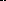 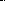 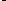 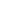 	(podpis przyjmującego) 	 	(podpis składającego deklarację) Objaśnienia:  podać liczbę porządkową według osób zamieszczonych przed tabelą wymienić oddzielnie każde źródło dochodu *) Za dochód uważa się wszelkie po odliczeniu kosztów ich uzyskania oraz po odliczeniu składek na ubezpieczenie emerytalne i rentowe oraz na ubezpieczenie chorobowe, określonych w przepisach  o systemie ubezpieczeń społecznych, chyba że zostały już zaliczone do kosztów uzyskania przychodu. Do dochodu nie wlicza się świadczeń pomocy materialnej dla uczniów, dodatków dla sierot zupełnych, jednorazowych zapomóg z tytułu urodzenia się dziecka, dodatku z tytułu urodzenia dziecka, pomocy w zakresie dożywiania, zasiłków pielęgnacyjnych , zasiłków okresowych z pomocy społecznej, jednorazowych świadczeń pieniężnych i świadczeń w naturze z pomocy społecznej, dodatku mieszkaniowego, zryczałtowanego dodatku energetycznego. Dochód z prowadzenia gospodarstwa rolnego ustala się na podstawie powierzchni gruntów w hektarach przeliczeniowych i przeciętnego dochodu z 1 hektara przeliczeniowego, ostatnio ogłaszanego przez Prezesa Głównego Urzędu Statystycznego, na podstawie art. 18  ustawy z dnia 15 listopada 1984 r. o podatku rolnym.  Lp. 1) Miejsce pracy – nauki 2) Źródła dochodu Wysokość dochodu w zł. *) Razem dochody gospodarstwa domowego: 